โครงการคัดเลือกพนักงานดีเด่นประจำปีงบประมาณ 2562รอบที่ 1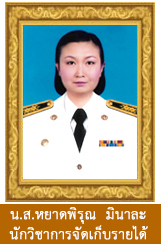 รอบที่ 2 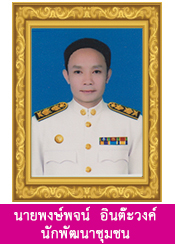 